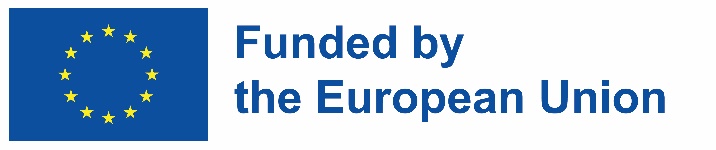 CERTIFICATE of ATTENDANCEThe undersigned hereby declares that the above-mentioned person has completed his/her assignments at below mentioned institution:Name and surname: 	__________________________________________________Name HOST institution:	__________________________________________________Erasmus Code HOST institution:	__________________________________________________Name HOST institution:	__________________________________________________Erasmus Code HOST institution:	__________________________________________________Duration in days:	___(travel days not included)Physical Period:from	____________________________until	____________________________Virtual sessionsfrom	____________________________until	____________________________Signed on behalf of the HOST institution:Name and function:______________________________________________________________________________________Signature:___________________________________________HOST institution’s stamp: Place, Date: _______________________